TOWN OF PINETOPS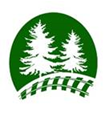 UTILITY APPLICATION                                                                                                    Date: ___________Customer's Name	DOB 	 Spouse's/Partner's Name _________________________________  DOB ________Location Address	 Mailing Address	 Town 	State	Zip Code	 Home Phone * (	)	Cell Phone # (	) 	 Customer Social Security #	Driver's Lic. 	 Spouse/Partner Social Security # 	Driver's Lic. 	 Customer Employer Name 	 Spouse/Partner Employer Name	 Have you had services with the Town of Pinetops before?   ___ yes  ___ noIf yes, list previous address _______________________________________Do you Own	, Or Rent	Landlord Name	 Service Requested: Electric	,Water	,Sewer	, Sec. Light,_, Garb/RecAre Taps Needed? Water	 Sewer	 Amount of Deposit Received	 Deposit Amt. $ 	 Notification Call: yes	 no	 Please list all occupants over 18 years old on back of application Please attach copies of Driver's License(s), SS Card and Lease Agreement or DeedCUSTOMER'S SIGNATURE	SPOUSE/PARTNER SIGNATURE